                            Liczba punktów: …………../ na 40 możliwych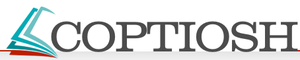 Imię i nazwisko ucznia …………………………………………………………………………………………………………….. Klasa …………….Szkoła - ………………………………………………………….………………………………………….. w ………………………………………………….Uwaga!Prosimy o zapoznanie się z poniższą instrukcją, a dopiero po jej przeczytaniu o rozwiązywanie zadań !!!- Udzielasz odpowiedzi na 40 pytań testowych wielokrotnego wyboru w nieprzekraczalnym czasie 40 minut.- Za każde pytanie można dostać 0 lub 1 pkt.- W każdym pytaniu co najmniej jedna odpowiedź jest prawidłowa.- Prawidłowe zaznaczenie właściwej jednej odpowiedzi (w zadaniach, w których tylko jedna jest prawidłowa) lub wszystkich właściwych odpowiedzi (w zadaniach, w których kilka jest prawidłowych) z jednoczesnym niezaznaczeniem żadnej błędnej odpowiedzi skutkuje przyznaniem 1 pkt. za dane zadanie, w przeciwnym razie przyznaje się 0 pkt.- Test wypełniaj długopisem (piórem) w kolorze niebieskim lub czarnym.- Nie można używać ołówków i  korektorów (za ich stosowanie cała praca zostanie zdyskwalifikowana). - Właściwą(-e) odpowiedź(-zi) zaznaczaj poprzez wzięcie w obwódkę (w kółko) właściwej literki odpowiedzi (a, b, c i/lub d). - Każde inne zaznaczenie odpowiedzi (skreślenie, zamazanie itp.), skreślenie zaznaczonej odpowiedzi, jej poprawka, traktowane są jako odpowiedź błędna i otrzymuje się za nią 0 pkt.- Na końcu testu, na stronie 4, masz dołączony brudnopis, który nie będzie podlegał ocenianiu – możesz w nim sporządzać swoje notatki.STAROŻYTNOŚĆ1/ Podział imperium rzymskiego w IV w. nastąpił na:a/ Bizancjum i Latinium	b/ Italia i prowincje		c/ wschodnie i zachodnie	d/ żadne z powyższych2/ Na półwyspie iberyjskim w schyłkowej fazie cesarstwa rzymskiego osiedliły się plemiona:a/ Alanów			b/ Swebów			c/ Wandalów			d/ Wizygotów3/ Księgi o tematyce biblijnej, uważane za nienatchnione i tym samym niewchodzące w skład Kanonu Biblii, to:a/ apokryfy		b/ herezje			c/ Koran			d/ Tora 4/ Dowódcy armii Aleksandra Macedońskiego, którzy przejęli władzę w imperium po jego śmierci, to:a/ diadochowie		b/ generałowie		c/ patriarchowie		d/ stratedzy5/ Wojna peloponeska miała miejsce w starożytnej/-ych:a/ Grecji		b/ Italii				c/ Persji	 		d/ żadne z powyższych6/ Twórcą/-ami pierwszego pisanego kodeksu praw ateńskich był/-li:a/ Arystoteles		b/ Drakon			c/ Klejstenes			d/ Solon	7/ Konfucjanizm narodził się w starożytnej/-ych:a/ Chinach		b/ Grecji			c/ Indiach			d/ Mezopotamii8/ Starożytny Egipt przed zjednoczeniem dzielił się na Egipt:a/ Górny i Dolny		b/ Północny i Południowy	c/ Wschodni i Zachodni	d/ Żyzny i Pustynny ŚREDNIOWIECZE9/ Budowla w układzie centralnym, wzniesiona na planie koła, składająca się z jednego pomieszczenia przykrytego często kopułą, czasem z dobudowanymi apsydami, to:a/ apsyda wielka		b/ bazylika			c/ rotunda			d/ tolos	10/ Polska stała się monarchią elekcyjną po wygaśnięciu dynastii:a/ Andegawenów		b/ Jagiellonów			c/ Piastów			d/ Przemyślidów11/ Polacy stoczyli bitwy z Krzyżakami pod:a/ Cedynią		b/ Malborkiem		c/ Piławcami			d/ Płowcami	12/ Testament B. Krzywoustego zapoczątkował:a/ podział stanowy		b/ rozbicie dzielnicowe	c/ seniorat			d/ żadne z powyższych13/ Wojna stuletnia między Anglią i Francją toczona była w wieku/-ach:a/ XII		b/ XIII				c/ XIV				d/ XV 14/ W XIII-XIV wieku królem/-ami polskim/-i był/-li:a/ Kazimierz Wielki		b/ Przemysł II			c/ Wacław II			d/ Wacław III15/ W XII i XIII w. na ziemiach polskich miały miejsce:a/ kolonizacja na prawie niemieckim	  b/ lokacja wsi i miast	c/ najazd Mongołów		d/ rozwój gospodarczy16/ Średniowieczna reforma kluniacka, to – zaznacz zdania prawdziwe:a/ głosiła hasło Pokoju i Rozejmu Bożego			b/ miała miejsce na przełomie XI/XII w.	c/ powrócono do reguły św. Benedykta			d/ wprowadzona za pontyfikatu papieża Sylwestra IINOWOŻYTNOŚĆ17/ Zaznacz, co miało miejsce w 1772 r.:a/ koniec konfederacji barskiej	b/ powołanie KEN		c/ I rozbiór Polski		d/ sejm rozbiorowy18/ Jan Karol Chodkiewicz dowodził wojskami polskimi w bitwie/-ach pod:a/ Białym Kamieniem		c/ Chocimiem			c/ Kircholmem		d/ Kokenhausen19/ XVI wiek w Rzeczypospolitej jest zwany wiekiem:a/ platynowym		b/ srebrnym			c/ tolerancyjnym		d/ złotym	20/ Do kultur prekolumbijskich Ameryki zaliczamy cywilizację/-e: a/ Azteków		b/ Inków			c/ Majów			d/ Olmeków	21/ W wyniku wielkich odkryć geograficznych do imperium portugalskiego włączono:a/ Brazylię		b/ Kubę			c/ wybrzeża Afryki		d/ wybrzeża Indii22/ Dyktatorem/-ami republiki angielskiej w XVII w. był/-li:a/ Anglia nigdy nie była republiką	b/ O. Cromwell	c/ H. O’Connor		d/ K. Stuart	23/ Nihil novi z 1505 r. w dzisiejszym rozumieniu była:a/ konstytucją		b/ rozporządzeniem		c/ ustawą			d/ żadne z powyższych24/ Podczas powstania kościuszkowskiego doszło do szeregu bitew, w tym i pod:a/ Iganiami		b/ Maciejowicami		c/ Racławicami		d/ SzczekocinamiXIX WIEK25/ W latach 1789-1815 we Francji istniały różne formy ustrojowe, w tym:a/ cesarstwo		b/ dyrektoriat			c/ konsulat			d/ królestwo 26/ Autorem Mazurka Dąbrowskiego jest:a/ J. H. Dąbrowski		b/ J. Wybicki			c/ J. Wysocki			d/ J. Zajączek27/ Okres nieudanej próby odzyskania władzy w 1815 r. przez Napoleona Bonaparte nazywa się okresem:a/ II cesarstwa		b/ reconquisty			c/ rewolty 			d/ żadne z powyższych28/ Konstytucja Król. Polskiego 1815 r. była:a/ absolutna		b/ nadana			c/ oktrojowana		d/ uchwalona	29/ W 1832 r. w wyniku reformy ordynacji wyborczej w Anglii kilkadziesiąt wyludnionych, podupadłych miejscowości utraciło status okręgów wyborczych. Były to tzw. miasteczka:a/ kieszonkowe		b/ lordowskie			c/ zapomniane			d/ zgniłe 	30/ Głównodowodzącym/-i wojsk rosyjskich przeciwko powstaniu listopadowemu był/-li:a/ I. Dybicz		b/ M. Murawjow		c/ I. Paskiewicz		d/ żaden z powyższych31/ W 1846 roku miało/-a,-y miejsce:a/ powstanie krakowskie	b/ powstanie wielkopolskie	c/ rabacja galicyjska		d/ żadne z powyższych32/ Skład Trójprzymierza stanowiła/-y m.in.:a/ Austria		b/ Francja			c/ Rosja			d/ WłochyXX WIEK33/ W 1918 roku powstało kilka lokalnych ośrodków władzy państwowości polskiej, w tym m.in. i:a/ Naczelna Rada Ludowa w Poznaniub/ Polska Komisja Likwidacyjna w Krakowiec/ Rada Regencyjna w Warszawied/ Tymczasowy Rząd Ludowy Republiki Polskiej w Lublinie34/ Konstytucje polskie i poprawki do nich okresu Polski Ludowej pochodzą m.in. z roku:a/ 1946		b/ 1947			c/ 1952			d/ 197635/ Zakreśl zdania prawdziwe:a/ NEP – nowa ekonomiczna polityka – miała miejsce w Niemczech weimarskich w celu przezwyciężenia wielkiego kryzysu ekonomicznegob/ Związek Radziecki Republik Sowieckich był państwem totalitarnymc/ Po śmierci Józefa Piłsudskiego w 1935 r. Adolf Hitler zorganizował w Berlinie nabożeństwo żałobne za duszę Marszałka, z udziałem wszystkich czołowych dygnitarzy III Rzeszy, w którym udział wzięli także J. Beck i E. Rydz - Śmigłyd/ żadne z powyższych36/ Sojusznikami III Rzeszy w okresie II wojny światowej były różne państwa, w tym m.in.:a/ Chorwacja		b/ Finlandia			c/ Słowacja			d/ Węgry37/ W trakcie II wojny światowej stronami walczącymi w okupowanej Jugosławii byli:a/ czetnicy		b/ Niemcy			c/ ustasze			d/ żadne z powyższych38/ Państwo/-a, które założyło/-y NATO, to:a/ Islandia		b/ Norwegia			c/ Portugalia			d/ RFN39/ Józef Stalin zmarł:                       a/ 5 marca		b/ 1952 r.			c/ 1953 r.			d/ 1954 r.40/ Wojciech Jaruzelski był:a/ premierem		b/ prezydentem		c/ przewodniczącym WRON	d/ I sekretarzem KC PZPRLiczba punktów:………………… Podpisy Komisji Szkolnej: …………………………………………………...Uwaga!1/ Testy można drukować w formacie A4 lub pomniejszonym (dwie strony na jednej) – sugerowane powielanie: na jednej kartce A4 dwustronnie w formacie A5 (dwie strony na jednej)2/ Komisja Szkolna po sprawdzeniu testów, wyłania uczniów, którzy awansowali do II etapu, w terminie loguje się na stronę Olimpiady i wypełnia protokół, a pocztą do Komitetu Okręgowego przesyła w wymaganym terminie:- protokół z etapu szkolnego (ostemplowany i podpisany)- testy uczniów wytypowanych do awansu- oświadczenie (załącznik nr 5 do Regulaminu Olimpiady) wypełnione przez wszystkich wytypowanych do awansu uczniów (jeśli są pełnoletni, a za niepełnoletnich oświadczenia wypełniają ich rodzice) – brak przesłanych oświadczeń skutkować będzie niezakwalifikowaniem ucznia do II etapu Olimpiady!BRUDNOPIS